You are summonsed to attend the  Monthly Meeting of the Hawthorn Parish Council on Monday 13th December 2021  at 7pm  in the Community Centre.AGENDANotice of MeetingPublic Notice of the Meeting has been given in accordance with Sch 12 paragraph 10(2) of the LGA 1972Apologies: To receive apologies and to approve reasons for absence.Declarations of InterestTo notify of any items that appear in the agenda in which you may have an interest, including those that have previously been recorded in the Members Register of Interests.Minutes: To approve the Minutes of the Monthly Meeting held November 15th  2021Matters of InformationReports  Police – Information as attached  DCC   Community Centre  Smaller Councils Meeting  By-election : Information  Any other reportsPublic Participation : Comments on items on this agendaCorrespondenceFinancial:  To endorse the monies  paid by the Clerk since the last meeting / Bank reconciliation Draft estimates for 2022/2023TrainingCurrent Planning ApplicationsApplication No:  DM/21/03993/FPA : Resubmission of DM/21/02386/FPA for the erection of a dormer bungalowEvents & Information Christmas – Lights Switch on Snowman CompetitionDate  of the next meeting:  Monthly Meeting : Monday 17th January 2022Lesley K. SwinbankLesley Swinbank   (Parish Clerk)    6th December  2021All residents and the press are welcome to come along to the meeting.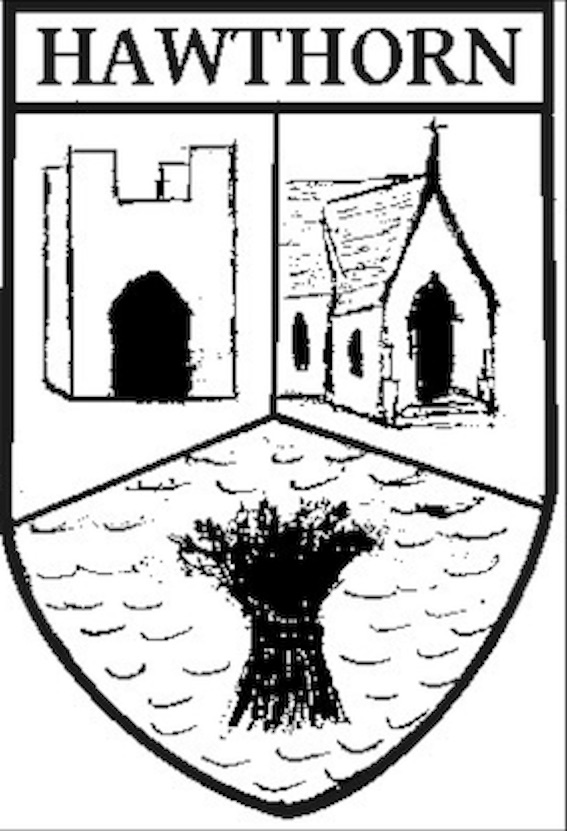 Hawthorn Parish CouncilClerk to the Council: Lesley Swinbank MBA, FSLCCSpringwell House, Spring Lane, Sedgefield Co. Durham. TS21 2HSTel. 01740 622429Email: clerk@hawthornparish.co.uk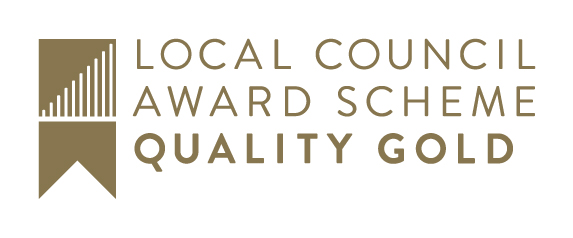 